§5274-A.  PenaltyAny person required to collect, truthfully account for and pay over the tax imposed by this Part, who willfully fails to collect the tax, willfully fails to truthfully account for, willfully fails to pay over the tax or willfully attempts in any manner to evade or defeat the tax or the payment thereof, shall, in addition to other penalties provided by law, be liable to a penalty equal to the total amount of the tax evaded, not collected or not accounted for and paid over. For purposes of this section, "person" means an individual, corporation or partnership or an officer or employee of any corporation, including a dissolved corporation, or a member or employee of any partnership who, as such officer, employee or member, was, at the time of the violation, under a duty to perform the act with respect to which the violation occurred.  [PL 1985, c. 691, §40 (AMD).]SECTION HISTORYPL 1979, c. 378, §43 (NEW). PL 1985, c. 691, §40 (AMD). The State of Maine claims a copyright in its codified statutes. If you intend to republish this material, we require that you include the following disclaimer in your publication:All copyrights and other rights to statutory text are reserved by the State of Maine. The text included in this publication reflects changes made through the First Regular and First Special Session of the 131st Maine Legislature and is current through November 1, 2023
                    . The text is subject to change without notice. It is a version that has not been officially certified by the Secretary of State. Refer to the Maine Revised Statutes Annotated and supplements for certified text.
                The Office of the Revisor of Statutes also requests that you send us one copy of any statutory publication you may produce. Our goal is not to restrict publishing activity, but to keep track of who is publishing what, to identify any needless duplication and to preserve the State's copyright rights.PLEASE NOTE: The Revisor's Office cannot perform research for or provide legal advice or interpretation of Maine law to the public. If you need legal assistance, please contact a qualified attorney.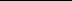 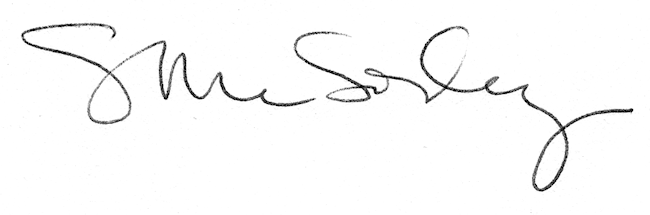 